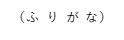 店 舗 名担当者名担当者名担当者名担当者名担当者名担当者名E-mailTELFAXTELFAXTELFAXTELFAXTELFAXTELFAX　　　－　　　－　　　－　　　－　　　－　　　－　　　－　　　－　　　－　　　－お店の所在地〒　　　－安城市〒　　　－安城市〒　　　－安城市〒　　　－安城市〒　　　－安城市〒　　　－安城市〒　　　－安城市〒　　　－安城市〒　　　－安城市〒　　　－安城市〒　　　－安城市〒　　　－安城市〒　　　－安城市〒　　　－安城市〒　　　－安城市〒　　　－安城市〒　　　－安城市〒　　　－安城市〒　　　－安城市営業時間（ＡＭ・ＰＭ）　　：　　～（ＡＭ・ＰＭ）　　：　　（ラストオーダー　　　：　　　）（ＡＭ・ＰＭ）　　：　　～（ＡＭ・ＰＭ）　　：　　（ラストオーダー　　　：　　　）（ＡＭ・ＰＭ）　　：　　～（ＡＭ・ＰＭ）　　：　　（ラストオーダー　　　：　　　）（ＡＭ・ＰＭ）　　：　　～（ＡＭ・ＰＭ）　　：　　（ラストオーダー　　　：　　　）（ＡＭ・ＰＭ）　　：　　～（ＡＭ・ＰＭ）　　：　　（ラストオーダー　　　：　　　）（ＡＭ・ＰＭ）　　：　　～（ＡＭ・ＰＭ）　　：　　（ラストオーダー　　　：　　　）（ＡＭ・ＰＭ）　　：　　～（ＡＭ・ＰＭ）　　：　　（ラストオーダー　　　：　　　）（ＡＭ・ＰＭ）　　：　　～（ＡＭ・ＰＭ）　　：　　（ラストオーダー　　　：　　　）（ＡＭ・ＰＭ）　　：　　～（ＡＭ・ＰＭ）　　：　　（ラストオーダー　　　：　　　）（ＡＭ・ＰＭ）　　：　　～（ＡＭ・ＰＭ）　　：　　（ラストオーダー　　　：　　　）（ＡＭ・ＰＭ）　　：　　～（ＡＭ・ＰＭ）　　：　　（ラストオーダー　　　：　　　）（ＡＭ・ＰＭ）　　：　　～（ＡＭ・ＰＭ）　　：　　（ラストオーダー　　　：　　　）（ＡＭ・ＰＭ）　　：　　～（ＡＭ・ＰＭ）　　：　　（ラストオーダー　　　：　　　）（ＡＭ・ＰＭ）　　：　　～（ＡＭ・ＰＭ）　　：　　（ラストオーダー　　　：　　　）（ＡＭ・ＰＭ）　　：　　～（ＡＭ・ＰＭ）　　：　　（ラストオーダー　　　：　　　）（ＡＭ・ＰＭ）　　：　　～（ＡＭ・ＰＭ）　　：　　（ラストオーダー　　　：　　　）（ＡＭ・ＰＭ）　　：　　～（ＡＭ・ＰＭ）　　：　　（ラストオーダー　　　：　　　）（ＡＭ・ＰＭ）　　：　　～（ＡＭ・ＰＭ）　　：　　（ラストオーダー　　　：　　　）（ＡＭ・ＰＭ）　　：　　～（ＡＭ・ＰＭ）　　：　　（ラストオーダー　　　：　　　）営業時間（ＡＭ・ＰＭ）　　：　　～（ＡＭ・ＰＭ）　　：　　（ラストオーダー　　　：　　　）（ＡＭ・ＰＭ）　　：　　～（ＡＭ・ＰＭ）　　：　　（ラストオーダー　　　：　　　）（ＡＭ・ＰＭ）　　：　　～（ＡＭ・ＰＭ）　　：　　（ラストオーダー　　　：　　　）（ＡＭ・ＰＭ）　　：　　～（ＡＭ・ＰＭ）　　：　　（ラストオーダー　　　：　　　）（ＡＭ・ＰＭ）　　：　　～（ＡＭ・ＰＭ）　　：　　（ラストオーダー　　　：　　　）（ＡＭ・ＰＭ）　　：　　～（ＡＭ・ＰＭ）　　：　　（ラストオーダー　　　：　　　）（ＡＭ・ＰＭ）　　：　　～（ＡＭ・ＰＭ）　　：　　（ラストオーダー　　　：　　　）（ＡＭ・ＰＭ）　　：　　～（ＡＭ・ＰＭ）　　：　　（ラストオーダー　　　：　　　）（ＡＭ・ＰＭ）　　：　　～（ＡＭ・ＰＭ）　　：　　（ラストオーダー　　　：　　　）（ＡＭ・ＰＭ）　　：　　～（ＡＭ・ＰＭ）　　：　　（ラストオーダー　　　：　　　）（ＡＭ・ＰＭ）　　：　　～（ＡＭ・ＰＭ）　　：　　（ラストオーダー　　　：　　　）（ＡＭ・ＰＭ）　　：　　～（ＡＭ・ＰＭ）　　：　　（ラストオーダー　　　：　　　）（ＡＭ・ＰＭ）　　：　　～（ＡＭ・ＰＭ）　　：　　（ラストオーダー　　　：　　　）（ＡＭ・ＰＭ）　　：　　～（ＡＭ・ＰＭ）　　：　　（ラストオーダー　　　：　　　）（ＡＭ・ＰＭ）　　：　　～（ＡＭ・ＰＭ）　　：　　（ラストオーダー　　　：　　　）（ＡＭ・ＰＭ）　　：　　～（ＡＭ・ＰＭ）　　：　　（ラストオーダー　　　：　　　）（ＡＭ・ＰＭ）　　：　　～（ＡＭ・ＰＭ）　　：　　（ラストオーダー　　　：　　　）（ＡＭ・ＰＭ）　　：　　～（ＡＭ・ＰＭ）　　：　　（ラストオーダー　　　：　　　）（ＡＭ・ＰＭ）　　：　　～（ＡＭ・ＰＭ）　　：　　（ラストオーダー　　　：　　　）定休日毎週　　曜日　・　不定期　・　無休毎週　　曜日　・　不定期　・　無休毎週　　曜日　・　不定期　・　無休毎週　　曜日　・　不定期　・　無休毎週　　曜日　・　不定期　・　無休毎週　　曜日　・　不定期　・　無休毎週　　曜日　・　不定期　・　無休毎週　　曜日　・　不定期　・　無休毎週　　曜日　・　不定期　・　無休毎週　　曜日　・　不定期　・　無休毎週　　曜日　・　不定期　・　無休その他その他その他その他その他その他その他その他駐車場　有　　・　　無　有　　・　　無　有　　・　　無　有　　・　　無　有　　・　　無　有　　・　　無　有　　・　　無有の場合可能台数　　　　　　台　　　有の場合可能台数　　　　　　台　　　有の場合可能台数　　　　　　台　　　有の場合可能台数　　　　　　台　　　有の場合可能台数　　　　　　台　　　有の場合可能台数　　　　　　台　　　有の場合可能台数　　　　　　台　　　有の場合可能台数　　　　　　台　　　有の場合可能台数　　　　　　台　　　有の場合可能台数　　　　　　台　　　有の場合可能台数　　　　　　台　　　有の場合可能台数　　　　　　台　　　ＳＮＳの利用□Twitter　□Facebook　□Instagram　□LINE　（☑ チェックをご記入ください）□Twitter　□Facebook　□Instagram　□LINE　（☑ チェックをご記入ください）□Twitter　□Facebook　□Instagram　□LINE　（☑ チェックをご記入ください）□Twitter　□Facebook　□Instagram　□LINE　（☑ チェックをご記入ください）□Twitter　□Facebook　□Instagram　□LINE　（☑ チェックをご記入ください）□Twitter　□Facebook　□Instagram　□LINE　（☑ チェックをご記入ください）□Twitter　□Facebook　□Instagram　□LINE　（☑ チェックをご記入ください）□Twitter　□Facebook　□Instagram　□LINE　（☑ チェックをご記入ください）□Twitter　□Facebook　□Instagram　□LINE　（☑ チェックをご記入ください）□Twitter　□Facebook　□Instagram　□LINE　（☑ チェックをご記入ください）□Twitter　□Facebook　□Instagram　□LINE　（☑ チェックをご記入ください）□Twitter　□Facebook　□Instagram　□LINE　（☑ チェックをご記入ください）□Twitter　□Facebook　□Instagram　□LINE　（☑ チェックをご記入ください）□Twitter　□Facebook　□Instagram　□LINE　（☑ チェックをご記入ください）□Twitter　□Facebook　□Instagram　□LINE　（☑ チェックをご記入ください）□Twitter　□Facebook　□Instagram　□LINE　（☑ チェックをご記入ください）□Twitter　□Facebook　□Instagram　□LINE　（☑ チェックをご記入ください）□Twitter　□Facebook　□Instagram　□LINE　（☑ チェックをご記入ください）□Twitter　□Facebook　□Instagram　□LINE　（☑ チェックをご記入ください）お店で取り扱う安城メニュー（安城市で生産された農畜産物を使った飲み物・食べ物、安城市で製造された飲み物・食べ物）メニュー名メニュー名メニュー名メニュー名メニュー名主な安城産原材料主な安城産原材料主な安城産原材料主な安城産原材料主な安城産原材料主な安城産原材料主な安城産原材料主な安城産原材料価格（税込み）価格（税込み）価格（税込み）価格（税込み）価格（税込み）価格（税込み）お店で取り扱う安城メニュー（安城市で生産された農畜産物を使った飲み物・食べ物、安城市で製造された飲み物・食べ物）例）安城梨のコンポート例）安城梨のコンポート例）安城梨のコンポート例）安城梨のコンポート例）安城梨のコンポート例）安城産梨例）安城産梨例）安城産梨例）安城産梨例）安城産梨例）安城産梨例）安城産梨例）安城産梨例）600　円例）600　円例）600　円例）600　円例）600　円例）600　円お店で取り扱う安城メニュー（安城市で生産された農畜産物を使った飲み物・食べ物、安城市で製造された飲み物・食べ物）円円円円円円お店で取り扱う安城メニュー（安城市で生産された農畜産物を使った飲み物・食べ物、安城市で製造された飲み物・食べ物）円円円円円円お店で取り扱う安城メニュー（安城市で生産された農畜産物を使った飲み物・食べ物、安城市で製造された飲み物・食べ物）円円円円円円お店のPR（50文字以内）お店のPR（50文字以内）お店のPR（50文字以内）お店のPR（50文字以内）安城メニューの写真ウェブサイト等に掲載用の写真を安城メニュー１品ごとに、カメラ・携帯電話等で撮影し、下記までメールで送付ください。※メール送信時の件名は店舗名を記載ください。※写真のファイル名はメニュー名にしてください。※一度に送るデータの容量は５MBまででお願いします。送信先：shoko@city.anjo.lg.jpウェブサイト等に掲載用の写真を安城メニュー１品ごとに、カメラ・携帯電話等で撮影し、下記までメールで送付ください。※メール送信時の件名は店舗名を記載ください。※写真のファイル名はメニュー名にしてください。※一度に送るデータの容量は５MBまででお願いします。送信先：shoko@city.anjo.lg.jpウェブサイト等に掲載用の写真を安城メニュー１品ごとに、カメラ・携帯電話等で撮影し、下記までメールで送付ください。※メール送信時の件名は店舗名を記載ください。※写真のファイル名はメニュー名にしてください。※一度に送るデータの容量は５MBまででお願いします。送信先：shoko@city.anjo.lg.jpウェブサイト等に掲載用の写真を安城メニュー１品ごとに、カメラ・携帯電話等で撮影し、下記までメールで送付ください。※メール送信時の件名は店舗名を記載ください。※写真のファイル名はメニュー名にしてください。※一度に送るデータの容量は５MBまででお願いします。送信先：shoko@city.anjo.lg.jpウェブサイト等に掲載用の写真を安城メニュー１品ごとに、カメラ・携帯電話等で撮影し、下記までメールで送付ください。※メール送信時の件名は店舗名を記載ください。※写真のファイル名はメニュー名にしてください。※一度に送るデータの容量は５MBまででお願いします。送信先：shoko@city.anjo.lg.jpウェブサイト等に掲載用の写真を安城メニュー１品ごとに、カメラ・携帯電話等で撮影し、下記までメールで送付ください。※メール送信時の件名は店舗名を記載ください。※写真のファイル名はメニュー名にしてください。※一度に送るデータの容量は５MBまででお願いします。送信先：shoko@city.anjo.lg.jpウェブサイト等に掲載用の写真を安城メニュー１品ごとに、カメラ・携帯電話等で撮影し、下記までメールで送付ください。※メール送信時の件名は店舗名を記載ください。※写真のファイル名はメニュー名にしてください。※一度に送るデータの容量は５MBまででお願いします。送信先：shoko@city.anjo.lg.jpウェブサイト等に掲載用の写真を安城メニュー１品ごとに、カメラ・携帯電話等で撮影し、下記までメールで送付ください。※メール送信時の件名は店舗名を記載ください。※写真のファイル名はメニュー名にしてください。※一度に送るデータの容量は５MBまででお願いします。送信先：shoko@city.anjo.lg.jpウェブサイト等に掲載用の写真を安城メニュー１品ごとに、カメラ・携帯電話等で撮影し、下記までメールで送付ください。※メール送信時の件名は店舗名を記載ください。※写真のファイル名はメニュー名にしてください。※一度に送るデータの容量は５MBまででお願いします。送信先：shoko@city.anjo.lg.jpウェブサイト等に掲載用の写真を安城メニュー１品ごとに、カメラ・携帯電話等で撮影し、下記までメールで送付ください。※メール送信時の件名は店舗名を記載ください。※写真のファイル名はメニュー名にしてください。※一度に送るデータの容量は５MBまででお願いします。送信先：shoko@city.anjo.lg.jpウェブサイト等に掲載用の写真を安城メニュー１品ごとに、カメラ・携帯電話等で撮影し、下記までメールで送付ください。※メール送信時の件名は店舗名を記載ください。※写真のファイル名はメニュー名にしてください。※一度に送るデータの容量は５MBまででお願いします。送信先：shoko@city.anjo.lg.jpウェブサイト等に掲載用の写真を安城メニュー１品ごとに、カメラ・携帯電話等で撮影し、下記までメールで送付ください。※メール送信時の件名は店舗名を記載ください。※写真のファイル名はメニュー名にしてください。※一度に送るデータの容量は５MBまででお願いします。送信先：shoko@city.anjo.lg.jpウェブサイト等に掲載用の写真を安城メニュー１品ごとに、カメラ・携帯電話等で撮影し、下記までメールで送付ください。※メール送信時の件名は店舗名を記載ください。※写真のファイル名はメニュー名にしてください。※一度に送るデータの容量は５MBまででお願いします。送信先：shoko@city.anjo.lg.jpウェブサイト等に掲載用の写真を安城メニュー１品ごとに、カメラ・携帯電話等で撮影し、下記までメールで送付ください。※メール送信時の件名は店舗名を記載ください。※写真のファイル名はメニュー名にしてください。※一度に送るデータの容量は５MBまででお願いします。送信先：shoko@city.anjo.lg.jpウェブサイト等に掲載用の写真を安城メニュー１品ごとに、カメラ・携帯電話等で撮影し、下記までメールで送付ください。※メール送信時の件名は店舗名を記載ください。※写真のファイル名はメニュー名にしてください。※一度に送るデータの容量は５MBまででお願いします。送信先：shoko@city.anjo.lg.jpウェブサイト等に掲載用の写真を安城メニュー１品ごとに、カメラ・携帯電話等で撮影し、下記までメールで送付ください。※メール送信時の件名は店舗名を記載ください。※写真のファイル名はメニュー名にしてください。※一度に送るデータの容量は５MBまででお願いします。送信先：shoko@city.anjo.lg.jpウェブサイト等に掲載用の写真を安城メニュー１品ごとに、カメラ・携帯電話等で撮影し、下記までメールで送付ください。※メール送信時の件名は店舗名を記載ください。※写真のファイル名はメニュー名にしてください。※一度に送るデータの容量は５MBまででお願いします。送信先：shoko@city.anjo.lg.jpウェブサイト等に掲載用の写真を安城メニュー１品ごとに、カメラ・携帯電話等で撮影し、下記までメールで送付ください。※メール送信時の件名は店舗名を記載ください。※写真のファイル名はメニュー名にしてください。※一度に送るデータの容量は５MBまででお願いします。送信先：shoko@city.anjo.lg.jpウェブサイト等に掲載用の写真を安城メニュー１品ごとに、カメラ・携帯電話等で撮影し、下記までメールで送付ください。※メール送信時の件名は店舗名を記載ください。※写真のファイル名はメニュー名にしてください。※一度に送るデータの容量は５MBまででお願いします。送信先：shoko@city.anjo.lg.jp■申し込み・問い合わせ先：安城市・安城市観光協会事務局（安城市商工課内）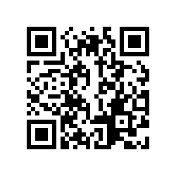 〒446-8501　安城市桜町18番23号　安城市役所北庁舎２階ＴＥＬ　0566-71-2235　ＦＡＸ　0566-76-1184■申し込み・問い合わせ先：安城市・安城市観光協会事務局（安城市商工課内）〒446-8501　安城市桜町18番23号　安城市役所北庁舎２階ＴＥＬ　0566-71-2235　ＦＡＸ　0566-76-1184■申し込み・問い合わせ先：安城市・安城市観光協会事務局（安城市商工課内）〒446-8501　安城市桜町18番23号　安城市役所北庁舎２階ＴＥＬ　0566-71-2235　ＦＡＸ　0566-76-1184■申し込み・問い合わせ先：安城市・安城市観光協会事務局（安城市商工課内）〒446-8501　安城市桜町18番23号　安城市役所北庁舎２階ＴＥＬ　0566-71-2235　ＦＡＸ　0566-76-1184■申し込み・問い合わせ先：安城市・安城市観光協会事務局（安城市商工課内）〒446-8501　安城市桜町18番23号　安城市役所北庁舎２階ＴＥＬ　0566-71-2235　ＦＡＸ　0566-76-1184■申し込み・問い合わせ先：安城市・安城市観光協会事務局（安城市商工課内）〒446-8501　安城市桜町18番23号　安城市役所北庁舎２階ＴＥＬ　0566-71-2235　ＦＡＸ　0566-76-1184■申し込み・問い合わせ先：安城市・安城市観光協会事務局（安城市商工課内）〒446-8501　安城市桜町18番23号　安城市役所北庁舎２階ＴＥＬ　0566-71-2235　ＦＡＸ　0566-76-1184■申し込み・問い合わせ先：安城市・安城市観光協会事務局（安城市商工課内）〒446-8501　安城市桜町18番23号　安城市役所北庁舎２階ＴＥＬ　0566-71-2235　ＦＡＸ　0566-76-1184■申し込み・問い合わせ先：安城市・安城市観光協会事務局（安城市商工課内）〒446-8501　安城市桜町18番23号　安城市役所北庁舎２階ＴＥＬ　0566-71-2235　ＦＡＸ　0566-76-1184■申し込み・問い合わせ先：安城市・安城市観光協会事務局（安城市商工課内）〒446-8501　安城市桜町18番23号　安城市役所北庁舎２階ＴＥＬ　0566-71-2235　ＦＡＸ　0566-76-1184■申し込み・問い合わせ先：安城市・安城市観光協会事務局（安城市商工課内）〒446-8501　安城市桜町18番23号　安城市役所北庁舎２階ＴＥＬ　0566-71-2235　ＦＡＸ　0566-76-1184■申し込み・問い合わせ先：安城市・安城市観光協会事務局（安城市商工課内）〒446-8501　安城市桜町18番23号　安城市役所北庁舎２階ＴＥＬ　0566-71-2235　ＦＡＸ　0566-76-1184■申し込み・問い合わせ先：安城市・安城市観光協会事務局（安城市商工課内）〒446-8501　安城市桜町18番23号　安城市役所北庁舎２階ＴＥＬ　0566-71-2235　ＦＡＸ　0566-76-1184■申し込み・問い合わせ先：安城市・安城市観光協会事務局（安城市商工課内）〒446-8501　安城市桜町18番23号　安城市役所北庁舎２階ＴＥＬ　0566-71-2235　ＦＡＸ　0566-76-1184■申し込み・問い合わせ先：安城市・安城市観光協会事務局（安城市商工課内）〒446-8501　安城市桜町18番23号　安城市役所北庁舎２階ＴＥＬ　0566-71-2235　ＦＡＸ　0566-76-1184■申し込み・問い合わせ先：安城市・安城市観光協会事務局（安城市商工課内）〒446-8501　安城市桜町18番23号　安城市役所北庁舎２階ＴＥＬ　0566-71-2235　ＦＡＸ　0566-76-1184■申し込み・問い合わせ先：安城市・安城市観光協会事務局（安城市商工課内）〒446-8501　安城市桜町18番23号　安城市役所北庁舎２階ＴＥＬ　0566-71-2235　ＦＡＸ　0566-76-1184■申し込み・問い合わせ先：安城市・安城市観光協会事務局（安城市商工課内）〒446-8501　安城市桜町18番23号　安城市役所北庁舎２階ＴＥＬ　0566-71-2235　ＦＡＸ　0566-76-1184■申し込み・問い合わせ先：安城市・安城市観光協会事務局（安城市商工課内）〒446-8501　安城市桜町18番23号　安城市役所北庁舎２階ＴＥＬ　0566-71-2235　ＦＡＸ　0566-76-1184■申し込み・問い合わせ先：安城市・安城市観光協会事務局（安城市商工課内）〒446-8501　安城市桜町18番23号　安城市役所北庁舎２階ＴＥＬ　0566-71-2235　ＦＡＸ　0566-76-1184